Salt Lake Community College, Chemistry DepartmentChem 1110 Workshop 1Topic: Number, Units and ConversionsObjective:Review some simple math rulesPhysical Quantities: Units and Scientific NotationHow to do Dimensional Analysis?DensitySimple Math Rules Review:Multiplication Rule (add the exponents): a1 x a1 = 102 x 103 = 102+3    a2, am x an = am+na × b = b × a (order is not important)Division (subtract the exponents): a4/ a2 = (a4-2) = a2 am/ an = am-nPrefixes used in the SI unit (Metric system):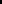 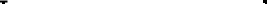 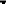 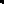 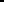 Example= 1 (Gm) gigameter = 1 x109 m1 megameter= 1 x106 m1 cm = 1 x 10-2 m or 1/100 m or 0.01 mNote: In SI system all lengths units will be based on meter (m).How to do Dimensional Analysis?For calculations to yield the correct answers they MUST also yield the correct units.The best way to do dimensional analysis is to use CONVERSION FACTOR(S).Selection of a conversion factor: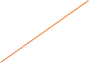 given unit x desired unit = desired unit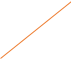 given unit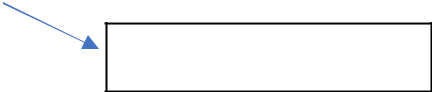 Conversion FactorDensity:The physical property that relates the mass of an object to its volume, mass per unit volumedensity = mass (g)volume (cm3 or mL)Volume Unit: 1 liter, LWhat is it?1 L = 1000 cm3 (by definition)But… using prefix milli, milliliter (mL) is… 1 L = 1000 mL therefore, 1 mL = 1 cm3Practice Problems:Do the following calculations (final answer in scientific notation):(6×10400) x (3×10700) = 18 x 10400+ 700 = 1.8 x 101101(48 x 101200) / (2 x 10-400) = 2.4 x 101601Convert 120 pounds (lb) to grams (g). Note: 1 lb = 453.6 g120 lb x 453.6 g/ 1 lb = 5.4 x 104 gConvert 120 milligrams (mg) to kilograms (kg).120 mg/ 10-3 x 10-3 g/ 1 mg x 10-3/ 1 g = 1.20 x 10-4 kgConvert the speed of 515 meters per second (m/s) to miles per hour (mi/hr). 1 mi= 1.6093 Km515 m/s x 1 km/103 m x 1 mi/ 1.6093 Km x 60 s/ 1 min x 60 min/ 1hr = 1.15 x 10 3 mi/hr5. The recommended adult dose of Ceftriaxone, an antibiotic, is 10.00 mg/kg of bodymass. Calculate the dose in milligrams for a 150-lb adult.  1 lb = 453.59 g.150 lb x 453.59 g/ 1 lb = 68,038.5 g x 1 kg/ 1000 g = 68.04 kg10.00 mg/ kg x 68.041 kg = 680.4 mgAn extra-strength aspirin contains 0.500 g of aspirin. How many grains is this? (1 grain = 64.8 mg).0.500 g x 1 mg/ 10-3 g x 1 grain/ 64.8 mg = 7.72 grainsAn object has a mass of 40.1 g and occupies a volume of 9.51 mL. The density of this object is…D= mass/volume (g/ mL)   = 40.1 g/ 9.51 mL = 4.22 g/mLgigaG109gigaG109megaM106kilok     103decid10-1centic10-2millim10-3microu10-6nanon10-9